品名：花之惠氧妍飲產品介紹：台日技術合作的高抗氧化飲品，主要成分為洛神花、枸杞、蔓越苺，抗氧化=抗老化=抗發炎，產品不分性別、年齡，對身體都有機能性上的幫助，且為全天然，不含任何動物成份。產品定位：屬於高端高單價之保健品設計需求：Logo：品牌名-花の惠，希望有文字設計結合圖案或圖騰的，並簡單說明設計概念外盒包裝：長寬不超過15-18cm、高約5-7公分，型式由設計師設計，希望以簡約時尚帶有日系元素，可做為禮盒。盒子內：因為產品為粉包，不希望在盒子內跑來跑去，所以需設計卡槽或者其它固定方式。盒內除了10包粉包外，會有兩張介紹產品及關心客戶有slogn的卡片。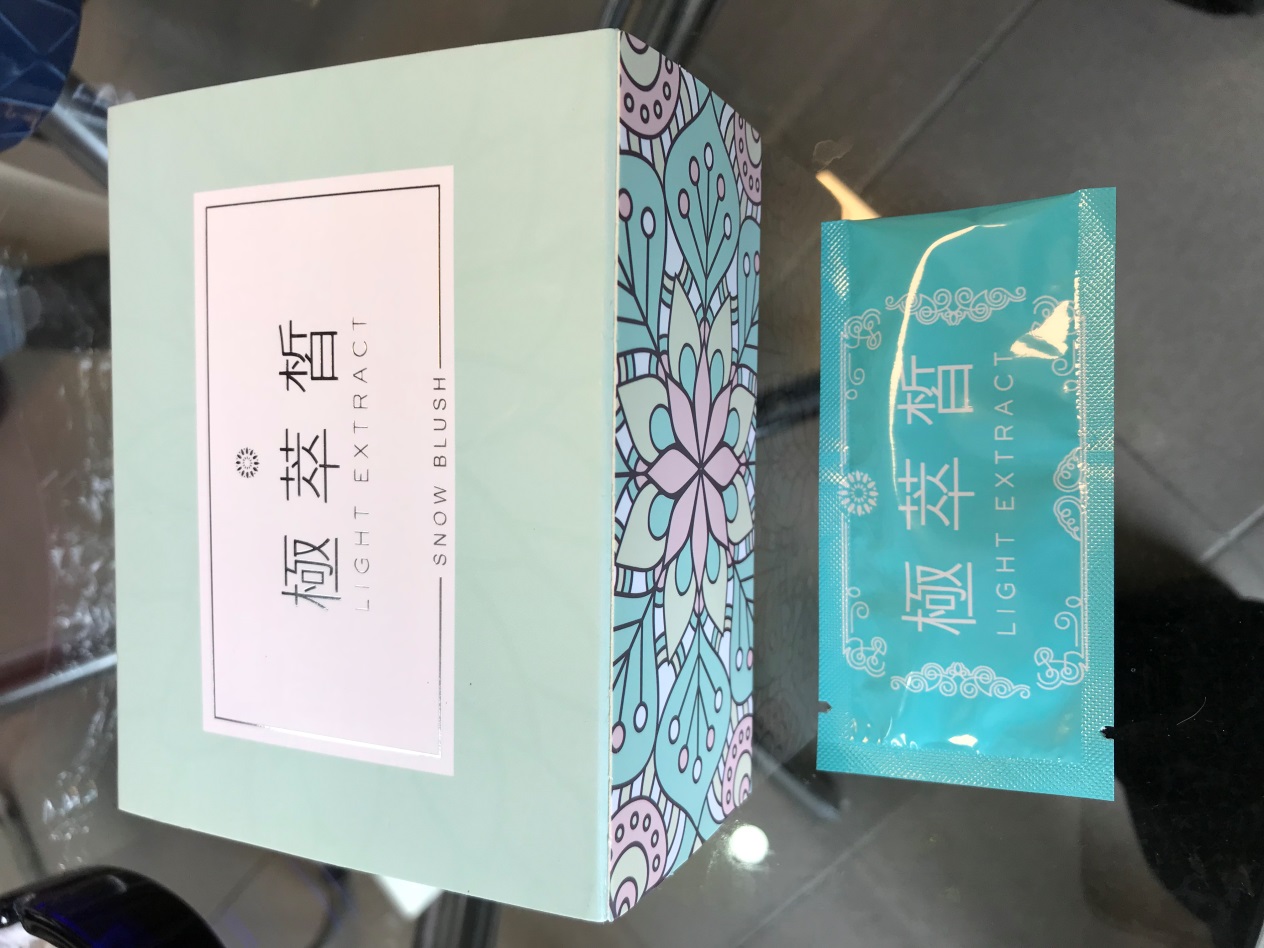 粉包：可設計以下兩種尺寸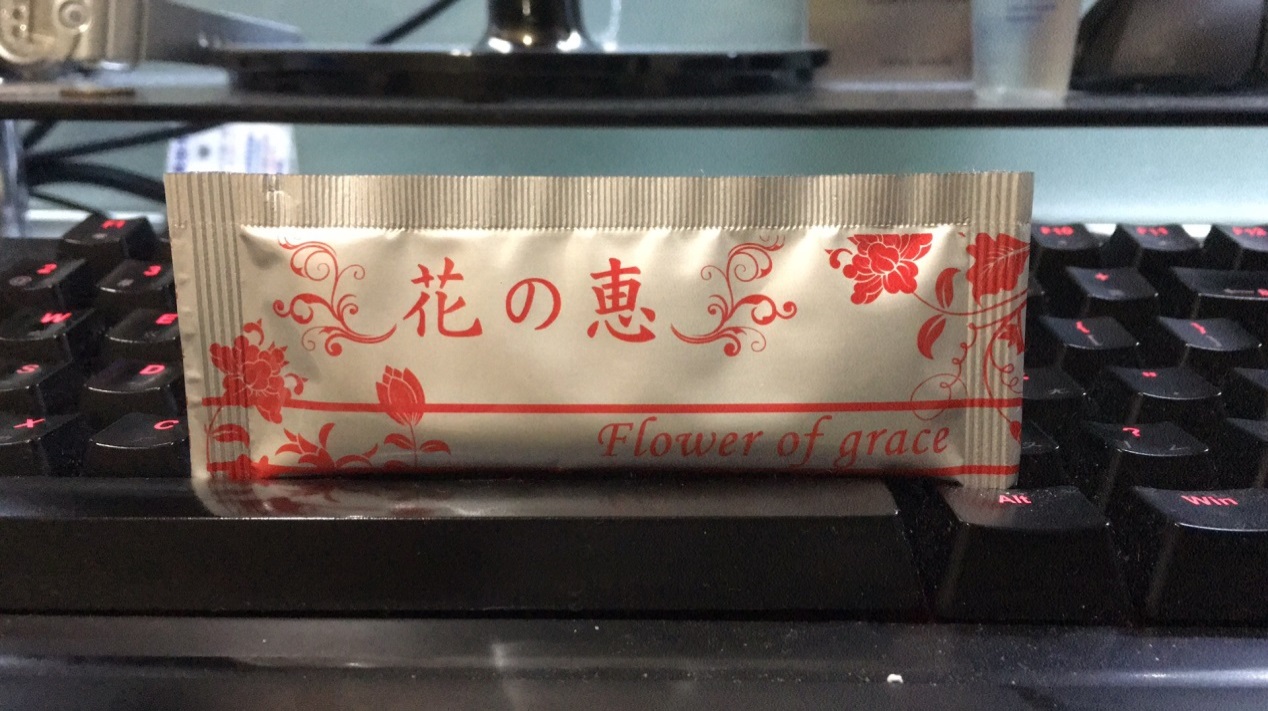 粉包想要的風格：單色或者可以設計一些圖騰背景(可以用成分的花卉、或有日本元素的設計)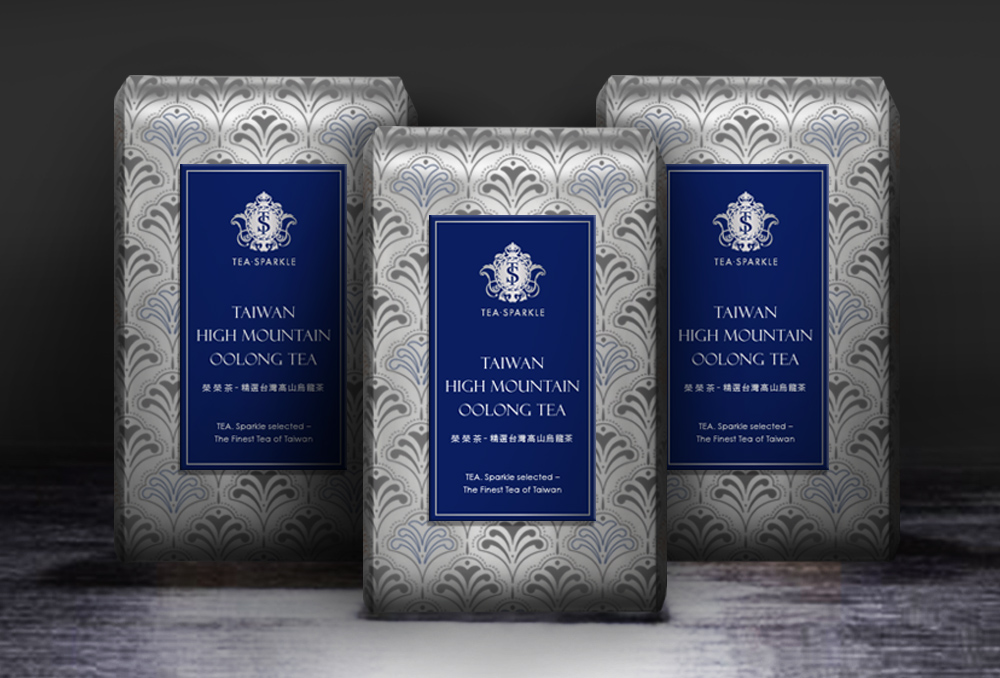 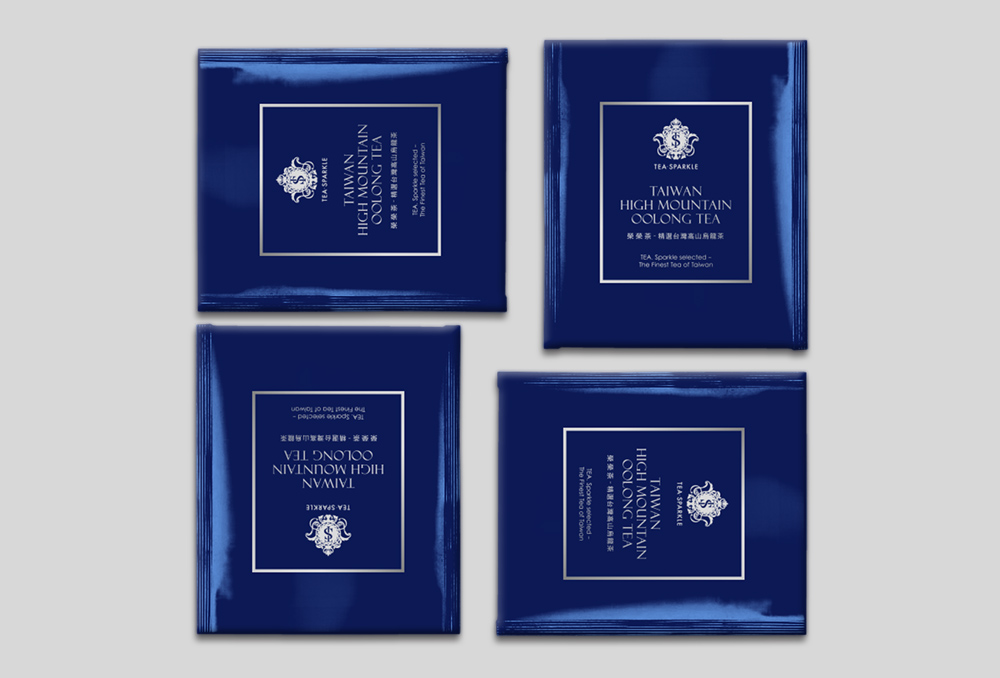 希望整體設計可以帶紅色系，因為成分都是紅色系。整體盒子印刷預算希望在50元以內(以印刷10000個量估算)